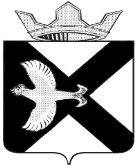 ДУМАМУНИЦИПАЛЬНОГО ОБРАЗОВАНИЯПОСЕЛОК БОРОВСКИЙРЕШЕНИЕ16 февраля 2022 г.                                                                                      № 204рп. БоровскийТюменского муниципального районаОб информации МАУК ЦБС ТМР о результатах работы за 2021 год на территории  муниципального образования поселок Боровский и плане работы на 2022 годРассмотрев и обсудив информацию МАУК ЦБС ТМР о результатах работы за 2021 год на территории  муниципального образования поселок Боровский и плане работы на 2022 год, в соответствии со статьей 23 Устава муниципального образования поселок Боровский, Дума муниципального образования поселок Боровский РЕШИЛА:1. Информацию МАУК ЦБС ТМР о результатах работы за 2021 год на территории муниципального образования поселок Боровский и плане работы на 2022 год принять к сведению.2. Решение вступает в силу с момента подписания.Председатель Думы                                                                  В.Н. СамохваловПриложениек решению Думымуниципального образования поселок Боровский от 16.02.2022 № 204Доклад «Об организации библиотечного обслуживания и культурно-просветительской работы библиотек поселка Боровский»1 слайд:Доклад «Об организации библиотечного обслуживания и культурно-просветительской работы библиотек п. Боровской».2 слайд:Добрый день уважаемые слушатели. На территории МО п Боровский библиотечную деятельность осуществляют 3 структурных подразделения: Боровская сельская (взрослая) библиотека, Боровская сельская (детская) библиотека и Боровская сельская библиотека. На слайде указана цель и основные задачи обслуживания пользователей библиотек.Цель Организация библиотечно-информационного обслуживания всех категорий пользователей, обеспечение их свободного и безопасного доступа к информации, знаниям, культурным ценностям. Задачи:Усиление роли библиотек как информационных, культурных, просветительских учреждений.Повышение качества информационного и библиографического обслуживания.Формирование интереса к чтению и литературе.Развитие информационных ресурсов библиотек.3 слайд:Пользователи библиотеки – это люди разных возрастов и социальных категорий населения. Регистрация пользователей за последние три года представлена на слайде.в 2019 году зарегистрировано 7120 человек, из них дети до 14 лет - 3225 человек; в 2020 году зарегистрировано 6837 человек, из них дети до 14 лет - 3225 человек (снижение произошло в связи с ограничительными мерами в период пандемии и большой смертностью читателей пожилого возраста);в 2021 году зарегистрировано 7120 человек, из них дети до 14 лет - 3230 человек.4 слайд:Основными задачами в библиотечно-информационном обслуживании пользователей библиотек является:1.Обеспечение реализации прав взрослого и детского населения Тюменского муниципального района на свободный доступ к информации, приобщению к достижениям мировой и национальной культуры, на общение и развитие личности в соответствии с их возрастными, психологическими и индивидуальными особенностями.2.Создание условий для привлечения детей и подростков к чтению через расширение связей с дошкольными и школьными учреждениями.3.Организация мероприятий с социально незащищенными категориями населения.4.Апробация новых форм и методов работы в сфере чтения.5.Формирование интереса к истории Отечества и краеведению.6. Пропаганда семейного чтения, привлечение в библиотеку родителей.Мероприятия по продвижению книги и чтения представлены на слайде.Мероприятия по продвижению книги и чтения осуществляются по следующим направлениям:Литературно-эстетическое просвещение;Краеведческое просвещение;Правовое просвещение;Патриотическое воспитание;Профориентационное информирование подростков и юношества;Профилактические мероприятия разной направленности (безопасность на льду, пожарная безопасность, экстремизм, терроризм, вредные привычки, ЗОЖ и т.д.).5 слайд:Большую роль в привлечении к чтению играет организация объединений клубов по интересам. На базе библиотек МАУК ЦБС ТМР организовано более 50 клубов по желанию инициативных читателей.6 слайд:Библиотечный фонд - это одна и самых главных составляющих основ в библиотечном обслуживании населения. Он ежегодно пополняется книгами и периодическими изданиями за счет средств муниципального бюджета, субсидий на комплектование книжного фонда, безвозмездного пожертвования физическими и юридическими лицами.Приобретаются новинки художественной и зарубежной литературы для детей, юношества и взрослых, справочная и научно-популярная литература по различным отраслям знания, обновляется фонд русской и зарубежной классики. На слайде представлено количество фонда трех библиотек п. Боровский на начало 2022 года. Объем фонда на 01.01.2022 года – 60800 экземпляров.7 слайд:Культурно-просветительская работа является неотъемлемой частью основной деятельности библиотек для привлечения пользователей и популяризации чтения среди населения. Библиотеки, как центр информации, общения и коммуникации представляют вниманию посетителей тематические книжные, информационные выставки и проводят тематические мероприятия разной направленности.Активная работа с населением, а именно культурно-просветительская, культурно-массовая работа решает одну из главных задач учреждения. Культурно-просветительские мероприятия, проводимые библиотеками, являются своего рода, «порталом» для жителей посёлка: переносят от рабочих будней и суеты в мир кино и искусства, книги и творчества, фантазий и увлечений.В своём докладе, я остановлюсь на наиболее значимых проектах, акциях и конкурсах.Ежегодный проект по продвижению детского чтения – «Литературное лето». Цель проекта – формирование активной читательской деятельности, организация досуга детей и подростков в летние каникулы, через пропаганду книги, как источника новых знаний.8 слайд:- В 2021 году продолжался проект для старших школьников «Практическое применение факсимильного издания Евангелия Ф.М. Достоевского». Цель проекта - привлечение подростков в библиотеку посредством проведения культурно-просветительских мероприятий с использованием «Евангелия Ф.М. Достоевского»;- Проект «К мультимедиа через книгу». Цель проекта - формирование у подростков и молодёжи Тюменского района интереса к чтению через мультимедийную адаптацию книги.9 слайд:Одной из наиболее читающей аудитории является старшее поколение. Для них в библиотеках посёлка в 2021 году реализовывались проекты:- Проект «Бабушка на час». Целевая аудитория проекта молодые семьи и люди старшего поколения. Цель – помощь молодым семьям в организации досуга детей дошкольного возраста и социализация людей старшего поколения;- Проект «Серебряный Доброволец» реализуется на территории района с 2019 года, участники проекта творческие и активные читатели в возрасте от 55 лет. Волонтерское движение в библиотеках Тюменского района направлено на помощь в организации и проведении культурно-просветительских мероприятий.10 слайд:Традиционно в библиотеках посёлка для продвижения книги и чтения проводятся Акции: «Неделя детской и юношеской книги», «Библионочь», «Громкие чтения», «Пусть осень жизни будет золотой» и многие другие.11 слайд:Также по продвижению чтения в библиотеках ежегодно проводятся различные творческие конкурсы такие как: «Читатель года», конкурс профессионального мастерства «Библиотекарь года».12 слайд:18 февраля 2021 года Боровская взрослая библиотека провела презентацию книги «75 лет Великой Победы. Тюменский район», которая прошла для учащихся Боровской СОШ.Библиотекарь рассказала об истории создания книги, познакомила с кратким содержанием глав данного издания. В ходе презентации приглашенные гости и учащиеся услышали имена Ветеранов ВОВ Тюменского района, узнали информацию о тружениках тыла, увидели фотоматериалы, иллюстрирующие книгу. В заключение встречи прошла церемония вручения книги «75 лет Великой Победы. Тюменский район» представителям социальных и общественных организаций МО п. Боровский.13 слайд:Ежегодно большое внимание уделяется мероприятиям в рамках празднования Великой Победы. В рамках 76 годовщины празднования Великой Победы состоялись культурно-просветительские мероприятия:-  Акция громкого чтения «Живые строки войны». Цель данного мероприятия – привлечение жителей посёлка к чтению художественных произведений о войне;- Информационные часы для учащихся образовательных учреждений, которые рассказывают о мужестве и героизме советских воинов на фронтах и самоотверженности тружеников тыла в годы Великой Отечественной войны.14 слайд:Также одним из важных направлений в просветительской работе библиотек является, проведение профилактических мероприятий разной направленности, которые включают такие формы профилактики как:  безопасный интернет,  здоровый образ жизни, профилактика вредных привычек, возникновения пожара, ДТП, правонарушений,  экстремизма, безопасного поведения на воде и на льду.15 слайд:Для информирования населения все библиотеки ведут активную работу в средствах массовой информации. Каждая библиотека п. Боровский ведёт свою группу в социальной сети Вконтакте, где отражается вся общая просветительская деятельность библиотек, размещаются значимые даты истории, новинки литературы, анонсы предстоящих мероприятий.16 слайд:В 2020 году в связи с ограничительными мерами по борьбе с короновирусной инфекцией, все учреждения культуры были закрыты, и тогда на помощь библиотекарям пришли социальные сети. Было решено продолжить работу с читателем через официальные сообщества групп ВКонтакте. Библиотекари начали создавать виртуальные выставки, видеообзоры и видеоролики. С 2021 года были разработаны и утверждены специальные системные информационные рубрики для читателей, такие как «Все о книгах и журналах», «Интеллектуальная среда», «Литературный четверг», «Юбилейная пятница» и «Все и обо всем». Каждый рабочий день библиотекаря посвящён определённой теме недели.17 слайд:Не смотря на активную и творческую жизнь библиотек района, всегда есть проблемы, которые не дают возможности функционировать и развиваться в полном объёме. Две основные проблемы библиотек п. Боровский – это:- плохое качество интернета (очень низкая скорость, в связи с отсутствием технической возможности;- приходится работать в условиях ограничительных мер, связанных с пандемией.18 слайд:В 2022 году библиотеки посёлка продолжат культурно-просветительскую деятельность по всем направлениям. А Боровскую сельскую библиотеку ждёт обновление. Уже к сентябрю она станет модельной библиотекой семейного чтения. В 2021 году учреждение прошло конкурсный отбор Минкультуры РФ. Библиотека получит пять миллионов рублей на создание современного трансформируемого пространства и пополнение библиотечных фондов.